Suwałki 2014-11-04	12 listopada 2014 roku o godzinie 17:00 w auli PWSZ w Suwałkach, odbędzie się spotkanie z kandydatami na stanowisko Prezydenta Miasta Suwałki. 	Stowarzyszenie Kulturalne KOSTROMA wraz z Samorządem Studenckim PWSZ w Suwałkach, organizują w ramach ogólnopolskiej akcji Masz Głos, Masz Wybór spotkanie z kandydatami do stanowiska Prezydenta Miasta. Na spotkaniu chcemy przedstawić poglądy na ważne dla mieszkańców kwestie wszystkich kandydatów na to stanowisko. Całe spotkanie będzie moderowane, publiczność będzie mogła zadawać pytania do kandydatów, istotne jest to aby pytanie było skierowane do wszystkich kandydatów. Kandydaci będą odpowiadali na pytania w kolejności losowej. Każdy kandydat może zabrać ze sobą na spotkanie dwie osoby w charakterze głosu doradczego. Główne zagadnienia które chcemy poruszyć na spotkaniu to przyszłość młodych ludzi w Suwałkach oraz działalność III sektora. Dla osób które nie mogą uczestniczyć w spotkaniu osobiście uruchomiliśmy specjalną skrzynkę mailowa maszglos@pogodnesuwalki.pl na której to zbieramy pytania od obywateli, które zostaną zadane dla kandydatów. Aktualne informacje odnośnie spotkania można znaleźć na stronie www.facebook.com/MaszGlosMaszWyborSuwalki W przypadku pytań odnośnie tego spotkania prosimy o kontakt 
z koordynatorem akcji Masz Głos, Masz Wybór Suwałki. Organizatorzy spotkania: Stowarzyszenie Kulturalne KOSTROMA, Samorząd Studencki Państwowej Wyższej Szkoły Zawodowej w Suwałkach.Patron Akcji Masz Głos, Masz Wybór Suwałki: Fundacja im. Stefana Batorego. Koordynator akcji: Karol Świerzbin tel. 507-860-241; biuro@kostroma.pl 	                       SAMORZĄD STUDENCKI                          STOWARZYSZENIE KULTURALNE 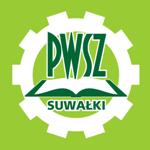 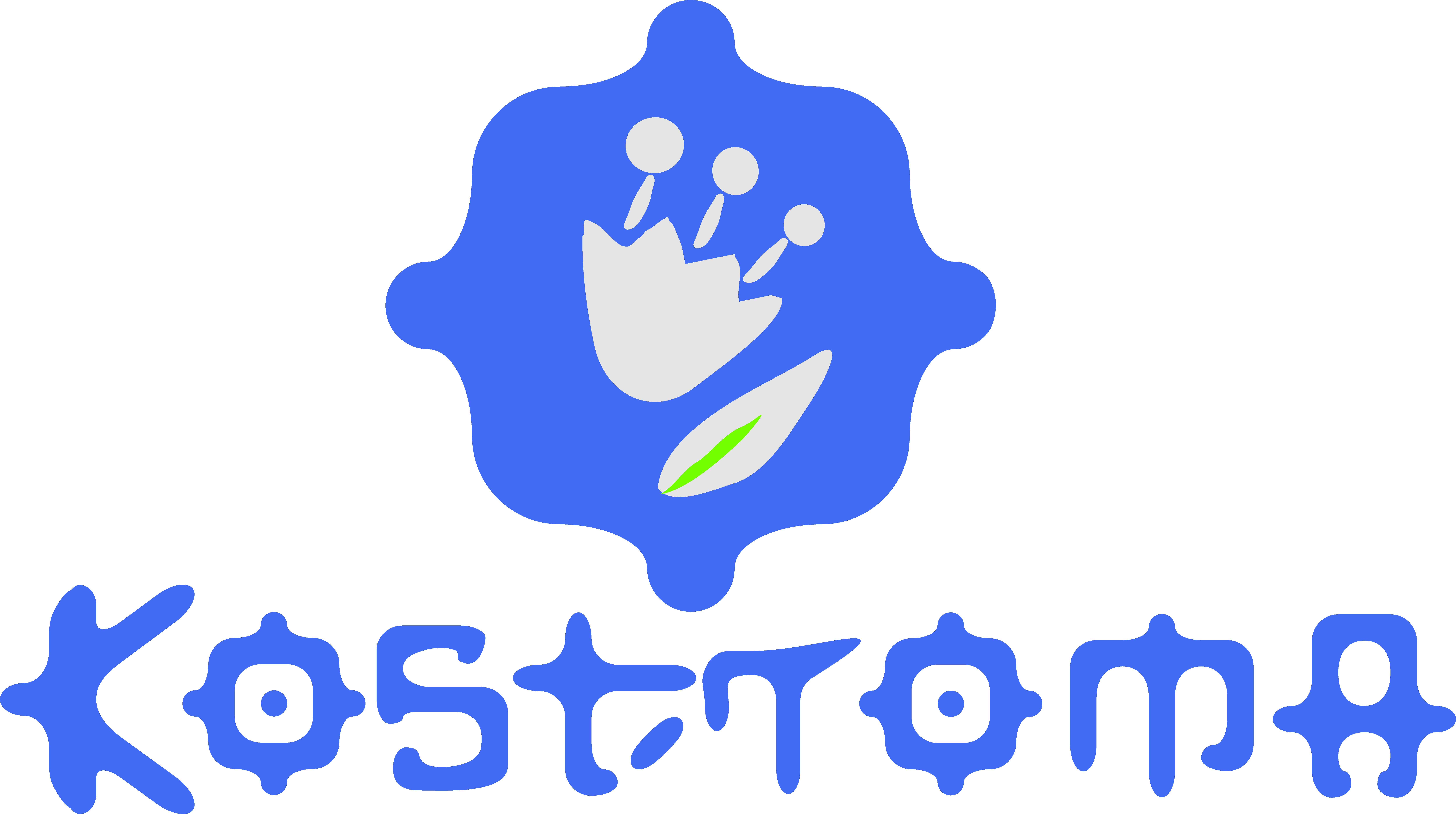 